                                    Муниципальное образовательное учреждениесредней общеобразовательной школы №3РефератТема: « Лыжный спорт в Германии»Работу выполнила: ученица 3 «B» класса                                                                                                                       Крысина Полина                                                                                     Работу проверила:                                                                                               Голубева Татьяна Владимиривна                                                                                                                                учитель немецкого языка  высшей                                                                                                квалификационной категории                                                                                                                                                                      г. Черепаново 2011 годСодержание Введение……………………………………………………………3 Основная часть: Глава I.        История создания лыж ……………………………..4 Глава II.       История создания лыжного спорта………………..4Глава III.      Одежда немецких лыжников………………………..5Глава IV.      Немецкая фирма HOLMENKOL……………………5Заключение………………………………………………………….6Библиография………………………………………………………6Приложение №1 « Одежда лыжников…………………………….7Приложение №2 «Немецкие мази»……………………………….8Приложение№3  «Лыжники Германии»………………………….9 Введение.Лыжный спорт – один из самых массовых видов спорта.Доступность лыжного спорта делает его очень популярным среди школьников. В этом году я начала посещать лыжную секцию. Тренироваться и, конечно же, у меня не стоял вопрос темы моего реферата. Мне стало интересно узнать, а как занимаются лыжами в Германии. Каждый, кто начинает заниматься лыжным спортом, ставит перед собой определенную цель: один хочет стать чемпионом, другой – просто сильнее и выносливее, третий стремится с помощью ходьбы на лыжах похудеть, четвертый - укрепить волю. И все это возможно. Нужно лишь регулярно, не делая себе поблажек и скидок, упорно тренироваться. Лыжный спорт включает в себя несколько самостоятельных видов спорта: лыжные гонки, биатлон, прыжки на лыжах с трамплина, двоеборье, горнолыжный спорт. Данная тема интересна для нас изучающих немецкий язык, ведь мы не знаем об этом ничего.Цель моей работы: Знакомство с лыжным спортом в Германии. Для того чтобы достигнуть цель, нужно решить ряд задач: найти информацию в интернете, прочитать, выбрать главное и сформулировать.Гипотеза моей работы: Лыжный спорт популярен в Германии.Прогнозируемый результат: я думаю, моя работа будет интересна для учеников нашей школы, ведь мы познакомимся с лыжным спортом, которым я стала заниматься.Ich mag Sport. Ich treibe Sport regelmäßig. Ich laufe Schi gern. Ich laufe Schi viel.Основная частьГлава I. Возникновение  лыжРазличные приспособления при передвижении по глубокому снегу, использовались древнейшими народами в быту и на охоте. Первыми такими приспособлениями, очевидно, были шкуры убитых животных, которыми древние охотники обматывали ноги, предохраняя их от холода. Многочисленные исследования историков, археологов, русские летописи, скандинавский эпос и другие источники говорят о применении лыж народами, населяющими Сибирь, Урал, Алтай север Европы, Скандинавию ещё задолго до нашей эры. Новейшие данные позволяют предположить, что лыжи были изобретены примерно 15-20 тыс. лет назад. Вероятнее всего, что поначалу северные народности использовали ступающие лыжи различной формы – круглые, овальные и ракетообразные. Но, очевидно, следует считать, что лыжи возникли там, где имелись соответствующие климатические условия, и древним людям необходимо было добывать себе пищу при продолжительной зиме и глубоком снежном покрове.Форма лыж постепенно совершенствовалась. После ступающих лыж появились скользящие.  Глава II.История лыжного спортаВпервые интерес к лыжам как к спорту проявили норвежцы. Первая в мире выставка различных типов лыж и лыжного инвентаря была открыта в Тронхейме, в 1862г. В 1877г. в Норвегии организовано первое лыжное спортивное общество, вскоре в Финляндии открыли спортивный клуб. Затем лыжные клубы начали функционировать и в Германии.На I Зимних Олимпийских играх в Шамони (Франция, 1924г) лыжный спорт был представлен лыжными гонками на дистанции 18 и 50км.Современный лыжный спорт - это 39 лыжных дисциплин на Олимпийских играх в  Нагано.Глава III. Одежда для немецких лыжниковГоворим "немецкий лыжник" – подразумеваем спортсмена в одежде марки Bogner. Еще бы: Bogner служит "придворным портным" национальной сборной Германии уже 70 с лишним лет. На чемпионате мира по горным лыжам 2011, что стартовал 7 февраля в Гармиш-Партенкирхене, немецкие спортсмены  выступали в костюмах люкс из самой новой коллекции.Снаряжение для лыжников начал продавать в 1932 году лыжник Вилли Богнер со своей женой Марией. 
Прошло четыре года – и уже в 1936 году Олимпийская лыжная сборная Германии была одета в Bogner, а через пару лет семейное предприятие устроило первый модный показ. Мария представила коллекцию сама, как модель и дизайнер в одном лице.  Сейчас дело в руках младшего сына пары, Вилли Богнера-младшего, и его жены Сони.  Их одежду носят Клаудиа Шиффер, Виктория Бекхем, Деми Мур, Николь Кидман, Кира Найтли и многие другие знаменитости, включая Дмитрия Медведева и Владимира Путина.

Самый простой лыжный комплект от Bogner стоит порядка 800 евро, со всеми аксессуарами и новыми моделями – в десять раз дороже. А в то, чтобы одеть с ног до головы национальную сборную Германии, компания, по словам Богнера, инвестирует от двух до трех миллионов евро.
(См.Приложение №1)
Глава  IV. Немецкая фирма HOLMENKOL HOLMENKOL – известнейшая в мире немецкая фирма - производитель мазей, парафинов, ускорителей и аксессуаров для беговых и горных лыж. На ее счету 48 золотых медалей на олимпиаде в Турине в этом году. В том числе 4 – у сборной России .HOLMENKOL – наиболее новаторская компания в своей области, многие ее мази разработаны на основе новейших Nano-технологий. При этом это одна из старейших компаний на рынке мазей с огромным опытом – компания уже почти 85 лет выпускает мази и парафины.Ускорители HOLMENKOL признаны одними из лучших на рынке, что неоднократно было проверено на олимпиадах и кубках мира.(См. Приложение №2)ЗаключениеМне было интересно найти такой материал. Я узнала только немного о лыжах. Мою тему можно продолжить, ведь немцы выигрывают все соревнования и по лыжным гонкам и в биатлоне. Интересно было бы узнать. А почему они добиваются таких результатов? (См. Приложение№3)Литератураhttp://ru.wikipedia.org/wiki/Категория: «Лыжники_Германии»http://www.roman.by/r-59953.html «Истрия лыж»http://www.ski.kg/snar/990-holmenkol.html «Немецкие мази»Приложение №1 «Одежда немецкого лыжника»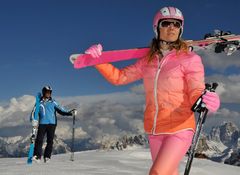 Приложение№2 «Немецкие мази»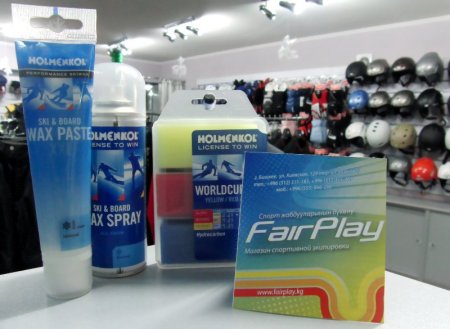 Приложение №3  «Лыжники Германии»Ангерер, Тобиас                                      Апель, КатринБауэр, Виола                                             Бёлер, ШтефаниГрайнер-Петтер-Мемм, Симона             Грайс, МихаэльГросс, Рикко                                              Гёсснер, МириамДизль, Уши                                                Захенбахер-Штеле, ЭвиЗоммерфельдт, Рене                                 Ланг, ТониМюлегг, Йохан                                         Нюстад, КлаудияТайхман, Аксель                                     Фессель, Николь	Фильбрих, Йенс                                      Хенкель, МануэлаЦеллер, Катрин                                        Чарнке, ТимШликенридер, Петер                              Шлюттер, Андреас	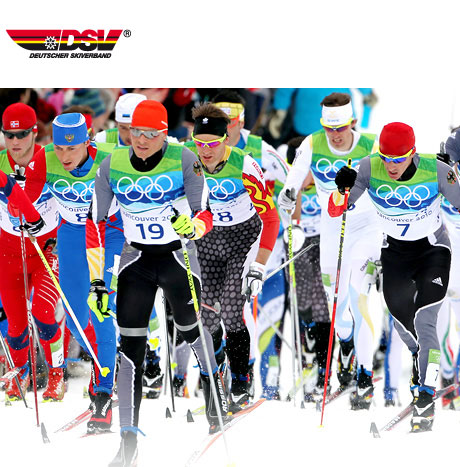 